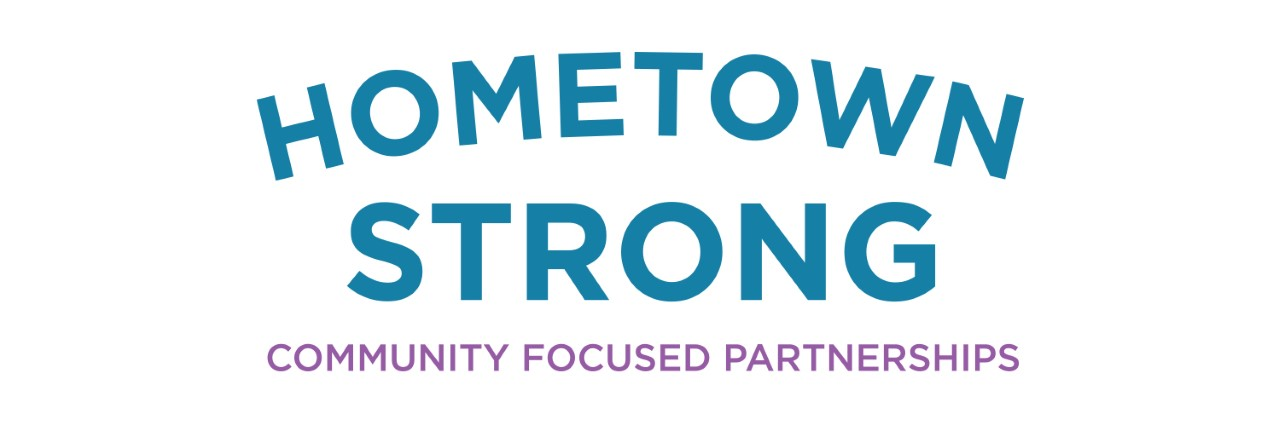 Scotland County, North Carolina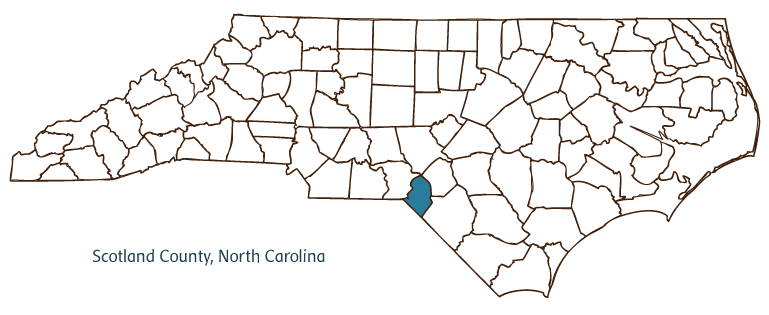 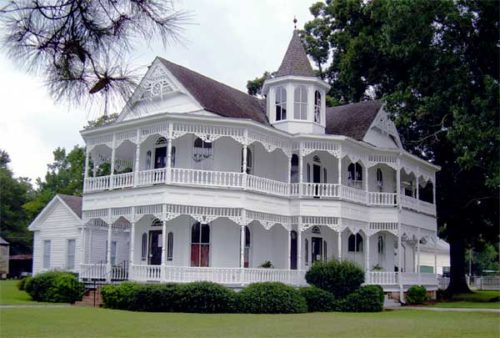 Points of InterestScotland County DataPopulation34,823Per Capita Income$18,242Median Household Income$35,617Poverty Rate26.9%Minority Population54.9%Proximity to Urban Center43 miles to FayetvilleProximity to Interstate HighwayUS Highway 74 runs through Laurinburg